ПриложениеОПЕРАТИВНЫЙ ЕЖЕДНЕВНЫЙ ПРОГНОЗ 
возникновения чрезвычайных ситуаций и происшествий на территории 
Российской Федерации на 14 мая 2024 года.ДАЛЬНЕВОСТОЧНЫЙ ФОПрогноз опасных и неблагоприятных метеорологических условий Метеорологическая обстановкаВ Республике Саха (Якутия) сильный дождь, мокрый снег. На юге Хабаровского, Камчатского краев, на юге Амурской, на севере Сахалинской областей сильный дождь, ливневой дождь, местами мокрый снег. В Чукотском АО сильный снег, мокрый снег, дождь, метель, налипание мокрого снега, гололедные явления. Во всех субъектах округа ночью и утром местами туман. В Республике Саха (Якутия), на юге Хабаровского края, в Камчатском крае, Сахалинской, Амурской областях, Еврейской АО, на Курильских островах сильный ветер 
с порывами 15-20 м/с, в Чукотском АО 18-23 м/с, на побережье Республики Саха (Якутия) 20-25 м/с. 1.2.Гидрологическая обстановка: На территории округа в результате прохождения весеннего половодья 
на 13.05.2024 остаются подтопленными 108 жилых домов (Республика Саха (Якутия)), 147 приусадебных участков (Республика Саха (Якутия)). В Приморском крае сегодня на большинстве рек наблюдается спад уровня воды. Небольшие подъемы уровня воды на 1-20 см наблюдаются только 
на отдельных участках рек бассейнов Уссури и оз. Ханка. Реки преимущественно 
в коренных берегах, и только в нижнем течении реки Илистая отмечается небольшое подтопление пойменных мест. Уровни воды преимущественно ниже отметок выхода воды на пойму на 0,9-2,3 м, на отдельных участках рек Уссури 
и Арсеньевка – до 0,5 м. Водность большинства рек превышает норму для этого периода времени в 1,2-1,5 раза, отдельных рек северных и западных районов – близка к норме. В ближайшие трое суток на большинстве рек края ожидается преимущественно спад воды, и только на отдельных участках рек возможен подъем воды на 0,05-0,1 м. Опасных гидрологических явлений не ожидается.В Республике Бурятия на отдельных реках наблюдаются остаточные ледовые явления. Большинство других рек очистилось ото льда На р. Селенга наблюдается прохождение волны весеннего половодья, в результате чего за прошедшие сутки уровни воды повышались с интенсивностью 4-18 см. Все реки находятся в основных берегах.В Забайкальском крае на р. Витим у с. Романовка  начался ледоход на 2 дня позже нормы. На р. Шилка, в нижнем течении рек Онон и Нерча, на отдельных участках р. Витим уровни воды повысились на 3-13 см, на остальных реках края – спад. На р. Аргунь (Прорва) у ГП Молоканка пойма подтоплена на 5 см, уровень слабо понижается. В Сахалинской области в течение прошедших суток на большинстве рек северных и центральных  районов наблюдались подъемы уровней воды до 20 см; на большинстве рек южных районов - на 15-45 см, на отдельных реках (Лопатинка, Чеховка и Томаринка) – на 75-113 см, на р. Найбе (с. Быков) - на 160 см без достижения неблагоприятных отметок. В предстоящие сутки на реках северных и центральных районов острова ожидаются подъемы уровней воды на 5-25 см, на реках южных районов - спады уровней на 10-40 см, на отдельных реках крайнего юга - спады на 50-100 см.В Камчатском крае на реках сохранялась спокойная гидрологическая обстановка. В уровенном режиме отмечались колебания уровней воды. На реках Елизовского и Тигильского районов продолжался процесс очищения русел рек от остаточных ледовых явлений. На отдельных реках Пенжинского и Олюторского районов наблюдался процесс ослабления и разрушения ледового покрова. Вскрылась река Энычаваям в районе села Таловка Пенжинского района 12 мая, на 2 дня раньше среднемноголетних сроков. В последующие сутки, в связи с влиянием циклона и выпадением осадков, на большинстве рек южной половины края будет отмечаться подъем уровней воды интенсивностью до 25 см/сут. Опасных явлений не ожидается.В Амурской области на реках наблюдаются небольшие колебания уровней воды ± 22-34 см. Все реки в основных берегах.В Еврейской АО на реках отмечаются небольшие колебания уровней воды ± 21-46 см. В Хабаровском крае остается затопленной низкая пойма Нижнего Амура у с. Богородское на глубину 0,1 м. На реках наблюдаются небольшие колебания уровней воды ± 10-30 см. Все реки в основных берегах.В Республике Саха (Якутия) на р. Лена у временного гидропоста Дельгей (Олекминский район) 12 мая при образовании затора льда, уровень воды достиг отметки 1067 см (отметка начала затопления 1000 усл.ед). В настоящее время пост завален льдом, измерение уровня невозможно. На р. Лена у г. Олекминск, Олекминского района уровень воды составил 1018 см над нулем поста. В течение дня ожидается ледоход, и уровень воды достигнет отметки 1060 – 1090 см, что выше отметки ОЯ на 30 см (ОЯ 1060 см). Ожидается выход воды на пойму и затопление пониженных участков населенного пункта. На р. Лена у временных постов 1-й Нерюктяйинск, Кыллах и Хоринцы Олекминского района уровни воды отмечаются выше отметок затопления населенного пункта (отметки начала подтопления 1000 см усл.ед.). В ближайшие сутки, при сохранении затора льда, у н.п. 1-й Нерюктяйинск и Кыллах рост уровня воды продолжится, и дополнительный подъем составит 40 – 60 см. У временного гидропоста Хоринцы уровень воды достиг отметки 1200 см усл.ед, что выше начала отметки затопления на 200 см (отметка начала подтопления 1000 см), наблюдался затор льда ниже поста. Днем 13 мая затор разрушился, начался спад уровня воды, но уровень воды еще превышает отметку начала затопления населенного пункта. На р. Лена нижняя кромка ледохода в результате выхода волны вскрытия р. Олекма отмечается ниже гидропоста Хатынг-Тумул Олекминского района. На участке р. Лена Витим – Мача наблюдается спад уровней воды с интенсивностью 0,3 – 1,9 м за сутки. На участке р. Лена Солянка – Хатынг-Тумул наблюдается ледоход различной интенсивности.На р. Лена у гидропоста Саныяхтат Олекминского района отмечаются подвижки льда и разводья, в ближайшие сутки здесь ожидается ледоход. У гидропоста Исить Хангаласского района начались подвижки льда. Ледоход на р. Лена на участке Покровск – Якутск – Кангалассы ожидается 15 – 18 мая, что на сутки раньше нормы. Максимальные уровни воды при ледоходе на участке р. Лена Покровск -Табага - Якутск ожидаются выше нормы на 1,0 - 1,5 м. Высока вероятность выхода воды на пойму с затоплением пониженных участков населенных пунктов, расположенных вдоль реки Лена в пределах Хангаласского, ГО г. Якутск，Мегино-Кангалаского，Намского и Усть-Алданского районов. На р. Олекма у временного гидропоста Троицк по состоянию уровень воды составил 953 см усл.ед., наблюдается редкий ледоход. В ближайшие сутки рост уровня воды продолжится до отметки 970 – 980 см, что ниже отметки начала затопления на 0,2 м (отметка начала затопления 1000 см). На р. Алдан нижняя кромка ледохода наблюдается в пределах Таттинского района ниже села Хара-Алдан. На участке Угино – Крест-Хальджай продолжается ледоход различной интенсивности. У гидропоста Верхоянский Перевоз Усть-Алданского района отмечается подвижка льда. В устьевом участке реки у с. Батамай суточный рост уровня воды составил 0,4 м, наблюдаются закраины и лед подняло, 15 мая здесь ожидаются подвижки льда. На р. Вилюй кромка ледохода отмечается в пределах Нюрбинского района. У гидропоста Нюрба уровень воды достиг отметки 1122 см (подъем за 4 часа составил 2,6 м) образовался затор льда ниже поста. Ниже по течению на участке Верхневилюйск – Вилюйск уровень воды за сутки повысился на 1,1 – 1,9 м. У с. Верхневилюйск отмечаются разводья, а у г. Вилюйск в ближайшие сутки начнутся подвижки льда. На участке р. Яна Верхоянск – Сайды и ее притоках, в пределах Верхоянского района, преобладает рост уровней воды различной интенсивности, отмечается вода на льду и закраины. На участке р. Колыма Зырянка – Среднеколымск суточный рост уровней воды составил 0,2 - 0,4 м. У п. Зырянка 15 мая ожидаются подвижки льда. У реки п. Зырянка 16 – 17 мая осуществится вскрытие, ожидается затопление взлетно-посадочной полосы местного аэропорта Зырянка.В Магаданской области активизировались весенние процессы, произошло вскрытие реки Бохапча, отмечается ледоход на реках Колыма у п. Сеймчан, Детрин, Ола и Тауй. На реке Колыме на участке Среднекан – Коркодон вследствие холостых сбросов из Усть-Среднеканского водохранилища наблюдаются подъемы уровней воды, которые составили 18 – 83 см за сутки без выхода воды на пойму. У Балыгычана наблюдается затор льда ниже поста, у Коркодона затор льда выше и ниже поста, река в основных берегах.В Чукотском АО в Билибинском районе начался сток на большинстве промерзающих рек. В Анадырском районе на реках вода на льду, расширение полыней и промоин. В уровенном режиме отмечаются слабые колебания уровней воды.Японское море, Татарский пролив высота волн 1-2м (4 балла).Охотское море высота волн 1-2м (4 балла).Берингово море высота волн 3.5-6м (6 баллов).2. Прогноз ЧС        2.1. Природные и природно-техногенные ЧСПрогнозируется вероятность возникновения ЧС (происшествий), связанных 
с нарушением условий жизнедеятельности населения в результате нарушения энергоснабжения, обрушения широкоформатных конструкций, падения деревьев 
в Республике Саха (Якутия), на юге Хабаровского края, в Камчатском крае, Сахалинской, Амурской областях, Еврейской АО, на Курильских островах, в Чукотском АО (Источник – сильный порывистый ветер), в Чукотском АО (Источник – налипание мокрого снега, гололедные явления).Существует вероятность возникновения ЧС (происшествий), связанных 
с затруднением в движении автотранспорта, перекрытием трасс для движения 
и увеличением количества ДТП на автодорогах федерального, регионального 
и местного значения в Чукотском АО (Источник – сильный снег, метель, гололедица), в Республике Саха (Якутия), на юге Хабаровского, Камчатского краев, на юге Амурской, на севере Сахалинской областей (Источник – сильный дождь), на территории всех субъектов округа (Источник – туман).Существует вероятность затруднения в работе аэропортов и вертолетных площадок в Чукотском АО (Источник – сильный снег, метель), на территории всех субъектов округа (Источник – туман).Прогнозируется вероятность возникновения ЧС (происшествий) в акватории Берингова моря, связанных с авариями и повреждениями на судах при нарушении правил судоходства в условиях осложненной синоптической обстановки. Возможны повреждения судов у причалов, береговых сооружений, нарушения в работе переправ (Источник – волнение моря до 6 баллов).Сохраняется вероятность возникновения чрезвычайных ситуаций (происшествий), связанных с подтоплением пониженных участков местности, приусадебных участков, жилых построек, объектов инфраструктуры, низководных мостов, подмывом дорог на территории Республики Саха (Якутия), Хабаровского, Приморского краев, Амурской области (Источник – развитие весеннего половодья, осадки, подъемы уровней воды на реках).Существует риск провалов людей и техники под лед водных объектов на территории северной части округа; на озерах, водохранилищах, в руслах рек 
и в прибрежных акваториях морей повышается вероятность отрыва ледовых полей.Существует риск ухудшения лесопожарной обстановки (увеличения количества очагов и площадей природных пожаров, перехода огня, в т.ч. от палов сухой растительности на населенные пункты, дачные поселки и объекты экономики) на территории Республики Бурятия, Приморского, Забайкальского краев, Амурской области, Еврейской АО.Возникает вероятность ЧС (происшествий), в связи с перекрытием дорог, нарушением работы транспорта, повреждением зданий и сооружений, нарушением работы систем жизнеобеспечения населения, угрозой населению, вызванных сходом снежных лавин в горных и лавиноопасных районах Республики Саха (Якутия), Камчатского края, Магаданской области, Чукотского АО (Источник – сход снежных лавин).2.2. Техногенные ЧСПрогнозируется вероятность возникновения чрезвычайных ситуаций 
локального уровня, связанных с авариями в работе систем коммунального жизнеобеспечения, а также риск возникновения техногенных пожаров 
(в т.ч. взрывов бытового газа), бытовых пожаров в частном секторе 
с использованием печного отопления на территории всех субъектов округа (Источник – износ оборудования, нарушение и несоблюдение производственно-технологических норм и правил эксплуатации газового и электрического оборудования, нагрузка на электросети).СИБИРСКИЙ ФОПрогноз опасных и неблагоприятных метеорологических условийМетеорологическая обстановкаВ республиках Алтай, Хакасия, Алтайском крае, на юге и в центре Красноярского края, в Новосибирской, Кемеровской областях, на севере Иркутской области сильный дождь, ливневой дождь, местами гроза, град. На севере Эвенкийского МР Красноярского края сильный дождь, ливневой дождь, местами мокрый снег. В южных субъектах округа ночью и утром местами туман. Во всех субъектах округа, кроме Республики Тыва, юга Иркутской области сильный ветер с порывами 15-20 м/с, на Таймыре 20-25 м/с.1.2.Гидрологическая обстановка: На территории округа в результате прохождения весеннего половодья 
на 13.05.2024 остаются подтопленными 430 жилых домов (396 – Омская область, 
36 – Томская область, 7 – Иркутская область, 1 – Новосибирская область), 
2 дачных дома (Новосибирская область), 979 приусадебных участков 
(222 – Томская область, 711 – Омская область, 37 – Новосибирская область, 
9 – Иркутская область). В Томской области - в период 14–16 мая на р. Обь в районе с. Молчаново (опасная отметка 805 см) и с. Никольское (опасная отметка 864 см) высокая водность и превышение опасных отметок сохранится.- в период 14–17 мая на р. Обь в районе  г. Колпашево (опасные отметки 823,  850,  855,  883 см), с. Каргасок  (опасные отметки 1085, 1090 см),   р. Чулым – с. Тегульдет  (опасные отметки 460, 465, 473 см),  р. Чая в районе с. Подгорное (опасные отметки 700, 740, 793, 835, 850, 860, 885, 890, 895, 920, 940 см) и р. Бакчар – с. Гореловка  (опасные отметки 950,  970, 1050, 1060, 1070 см) высокая водность и превышение опасных отметок сохранится.- 13 мая на р. Чая в районе с. Подгорное продолжится подъём уровня воды до отметок 990 – 1030 см (опасные отметки 895, 920, 940, 1000 см), возможны подтопления придомовых территорий в н.п. Варгатер.На основании штормовых предупреждений Томского ЦГМС – филиала ФГБУ «Западно-Сибирское УГМС» действуют предупреждения об опасных гидрологических явлениях:- 13 мая на р. Обь в районе с. Молчаново (опасная отметка 805 см) и р. Парбиг в районе с. Парбиг (опасная отметка 795 см) высокая водность и превышение опасной отметки сохранится.- 13 мая на р. Обь в районе с. Никольское (опасная отметка 864 см), 
г. Колпашево (опасные отметки 823, 850, 855, 883, 910, 920 см), р. Чулым – 
с. Тегульдет (опасные отметки 460, 465, 473 см) и р. Бакчар – с. Гореловка (опасные отметки 950, 970, 1050, 1060, 1070 см) высокая водность и превышение опасных отметок сохранится.- 13 мая на р. Чая в районе с. Подгорное продолжится подъём уровня воды до отметок 890 – 950 см (опасные отметки 895, 920, 940 см), возможны подтопления придомовых территорий в н. п. Подгорное (Нахаловка), в н. п. Усть-Бакчар, в н. п. Элитное, в н.п. Кирпичное и Черемушки.- 13 мая на р. Обь в районе с. Каргасок продолжится подъем уровня воды до отметок 1085 – 1100 см (опасные отметки 1085, 1090 см), возможно подтопление придомовых территорий н.п. Парабель, Усть-Тым, Нарым, Талиновка, Шпалозавод, Казальцево.  В Новосибирской области в ближайшие сутки продолжится незначительное увеличение уровня воды в реках Омь, Тартас и их притоках. В Убинском и Северном районах, достижение критических отметок маловероятно. В Кыштовском районе на реке Тара, возможно достижение отметки выше критических значений и подтопление до 4-х жилых домов частного сектора по ул. Набережная, расположенных за дамбой (критический уровень 800 см). Для остальных домов в н.п. Кыштовка, огороженных дамбой, критический уровень составляет 950 см.   В Иркутской области продолжается вскрытие ото льда рек Нижняя Тунгуска, Витим.При вскрытии на реке Нижняя Тунгуска возможно образование опасных заторов льда, резкое повышение уровня воды, затопление пониженных прибрежных территорий отдельных населенных пунктов.Максимальные уровни воды весеннего половодья на реках Витим, Нижняя Тунгуска ожидаются на 35 – 65 см ниже нормы.В Республике Тыва существует риск возникновения чрезвычайной ситуации, связанной с подъемом уровня рек, с дальнейшим затоплением жилых домов, размывом участков автодорог, в результате интенсивного снеготояния в верховьях гор Западного и Восточного Саян на территории 5 МО: г. Кызыла, Кызылского, Каа-Хемского, Чеди-Хольского, Улуг-Хемского районов.В Республике Хакасия мая на реках Абакан, Чулым и их притоках продолжится формирование волны весеннего половодья. Возможно затопление пониженных участков местности вдоль русел рек. Достижения опасных отметок не прогнозируется.В Республике Алтай возможно  повышение уровней воды на реках, выход воды на пойму, сток талых вод с гор при выпадении дождя и интенсивного снеготаяния в горной местности. Существует  вероятность подтопления приусадебных участков и участков автомобильных дорог, расположенных в пониженных участках местности. Наиболее неблагоприятная обстановка может сложиться в Турочакском, Чойском, Усть-Коксинском районах.В Красноярском крае продолжается формирование максимальных уровней воды на р. Кас и р. Кеть Енисейского района, ожидается затопление жилых домов на р. Кас пос. Александровский шлюз (опасная отметка 790 см) и затопление пониженных участков местности расположенных в пойме р. Кеть, размыв дорог.В Омской области на реках области местами ожидается дальнейшее повышение уровней воды.На территории Муромцевского, Тарского, Тевризского, Знаменского и Усть-Ишимского районов продолжится осложнение паводковой обстановки.Возможно частичное повреждение подвалов и настилов полов первых этажей жилых, производственных и хозяйственных строений, размытие сбросных колодцев и других сооружений в местах подтопления.На р. Иртыш прогнозируется рост уровней воды:- у с. Усть-Ишим до 15 мая ожидается рост уровня воды с интенсивностью до 5-7 см за сутки с достижением отметки 930 см, после чего ожидается стабилизация уровня с сохранением в течение суток и небольшим колебанием уровней до 20 мая. Высшие уровни ожидаются при значении 950 см над нулем поста;- у р.п. Тевриз высшие уровни ожидаются при значении 1080-1180 см над нулем поста.В р. Тара у р.п. Муромцево высшие уровни ожидаются при значении 700-810 см, Согласно штормового предупреждения ФГБУ «Обь-Иртышское УГМС» от 11.05.2024 года № 310/08-01-15/22 14-15 мая ожидается достижение отметок опасного явления «половодье»  (ОЯ=758 см).В Алтайском крае возможно  повышение уровней воды на реках, выход воды на пойму, сток талых вод с гор при выпадении дождя и интенсивного снеготаяния в горной местности. Существует  вероятность подтопления приусадебных участков и участков автомобильных дорог, расположенных в пониженных участках местности. Наиболее неблагоприятная обстановка может сложиться в Турочакском, Чойском, Усть-Коксинском районах.Прогноз ЧСПриродные и природно-техногенные ЧСПрогнозируется вероятность возникновения ЧС (происшествий), связанных 
с нарушением условий жизнедеятельности населения в результате нарушения энергоснабжения, обрушения широкоформатных конструкций, падения деревьев 
на территории всех субъектов округа, кроме Республики Тыва, юга Иркутской области (Источник – сильный порывистый ветер).Существует вероятность поражения объектов электроэнергетики (трансформаторных подстанций, электрических систем и др.), хранилищ ГСМ, 
а также других объектов, не оборудованных молниезащитой (громоотводом), разрядами атмосферного электричества (молниями) в республиках Алтай, Хакасия, Алтайском крае, на юге и в центре Красноярского края, в Новосибирской, Кемеровской областях, на севере Иркутской области (Источник – грозы).Сохраняется вероятность возникновения ЧС (происшествий), связанных 
с повреждением крыш и остекления зданий, сооружений, автотранспортных средств, повреждением сельскохозяйственных культур в республиках Алтай, Хакасия, Алтайском крае, на юге и в центре Красноярского края, в Новосибирской, Кемеровской областях, на севере Иркутской области (Источник – град).Существует вероятность возникновения ЧС (происшествий), связанных 
с затруднением в движении автотранспорта, перекрытием трасс для движения 
и увеличением количества ДТП на автодорогах федерального, регионального 
и местного значения в республиках Алтай, Хакасия, Алтайском крае, на юге и в центре Красноярского края, в Новосибирской, Кемеровской областях, на севере Иркутской области, на севере Эвенкийского МР Красноярского края (Источник – сильный дождь, ливневой дождь), на юге округа (Источник – туман).Существует вероятность затруднения в работе аэропортов и вертолетных площадок на юге округа (Источник – туман).Прогнозируется вероятность возникновения чрезвычайных ситуаций (происшествий), связанных с подтоплением пониженных участков местности, приусадебных участков, жилых построек, объектов инфраструктуры, низководных мостов, подмывом дорог на территории Республик Тыва, Хакасия, Алтай, Красноярского, Алтайского краев, Иркутской, Омской, Новосибирской, Томской областей (Источник – развитие весеннего половодья, осадки, подъемы уровней воды на реках). Существует риск провалов людей и техники под лед водных объектов 
на территории Таймырского МР Красноярского края; на озерах, водохранилищах и в руслах рек повышается вероятность отрыва ледовых полей.Существует риск ухудшения лесопожарной обстановки (увеличения количества очагов и площадей природных пожаров, перехода огня, в т.ч. от палов сухой растительности на населенные пункты, дачные поселки и объекты экономики) на территории республик Алтай, Тыва, Хакасия, Красноярского края, Иркутской, Томской, Новосибирской областей.Возникает вероятность ЧС (происшествий), в связи с перекрытием дорог, нарушением работы транспорта, повреждением зданий и сооружений, нарушением работы систем жизнеобеспечения населения, угрозой населению, вызванных сходом снежных лавин в горных и лавиноопасных районах республик Алтай, Хакасия, Красноярского края, Иркутской, Кемеровской областей (Источник – сход снежных лавин). 2.2. Техногенные ЧС Прогнозируется вероятность возникновения чрезвычайных ситуаций локального уровня, связанных с авариями в работе систем коммунального жизнеобеспечения, а также риск возникновения техногенных пожаров 
(в т.ч. взрывов бытового газа), бытовых пожаров в частном секторе 
с использованием печного отопления на территории всех субъектов округа (Источник – износ оборудования, нарушение и несоблюдение производственно-технологических норм и правил эксплуатации газового и электрического оборудования, нагрузка на электросети).УРАЛЬСКИЙ ФО1. Прогноз опасных и неблагоприятных метеорологических условийМетеорологическая обстановкаНа востоке Тюменской области сильный дождь, ливневой дождь, местами мокрый снег.  На востоке Ханты-Мансийского АО сильный снег, мокрый снег, дождь, метель, гололедные явления. Во всех субъектах округа ветер с порывами до 15 м/с, в Ямало-Ненецком АО 15-20 м/с. 1.2.Гидрологическая обстановкаНа территории округа в результате прохождения весеннего половодья 
на 13.05.2024 остаются подтопленными 673 жилых дома (287 – Курганская область, 386 – Тюменская область), 6 061 дачных домов (5 920 – Курганская область, 347 – Тюменская область), 9 269 приусадебных участков (5 824 – Курганская область, 3 445 – Тюменская область).В Тюменской области по состоянию на 06.00 13.05.2024 остаются затопленными в 10 муниципальных образованиях в 62 населенных пунктах и 6 СНТ 386 жилых и 347 дачных домов, 3 445 приусадебных участка, 10 низководных мостов, 37 участков автомобильных дорог и 4 социально значимых объекта.На водных объектах продолжается развитие весенних процессов. За сутки изменение уровня воды в реках от -15 до +10 см: - на р. Ишим от -2 до -12 см; - на р. Тобол от -12 до +8 см; - на р.Иртыш от +10 до +9 см; По состоянию на 08:00 13.05.2024 г.: - Достигнута отметка ОЯ (850 см) на р.Ишим г/п Ишим, составляет 913 (-8) см. (превышение на 63 см). - Достигнута отметка ОЯ (960 см) на р.Ишим г/п Абатское, составляет 1143 (-12) см. (превышение на 183 см). - Достигнута отметка ОЯ (1000 см) на р.Ишим г/п Викулово, составляет 1129 (-8) см. (превышение на 1129 см). На территории Тюменской области в 10 муниципальных образованиях в 62 населенных пунктах (за сутки 0), остаются подтопленными 386 домов (за сутки +1), вышел из подтопления 51 дом (за сутки 0), 3445 приусадебных участков (за сутки +1), 347 дачных дома (за сутки 0), 4 социально – значимых объекта (за сутки 0), 3 водозабора (за сутки 0), 37 участков автомобильных дорог (за сутки 0), 10 низководных мостов (за сутки 0).На территории области подтоплено 10 низководных мостов.1. с 11.04.2024г р.Тобол, д. Криволукская Ялуторовского МР.2. с 15.04.2024г р. Ишим, с. Рагозина Ишимского МР.3. с 16.04.2024г р. Ишим с. Ощепково Абатского МР.4. с 16.04.2024г р. Ишим с. Клепиково Ишимского МР.5. с 17.04.2024г р. Анитка с. Митькинское Вагайского МР.6. с 19.04.2024г р Ишим с. Балаганы Викуловского МР.7. с 27.04.2024г р. Ишим с. Викулово Викуловского МР.8. со 02.05.2024г р. Китерня д. Кареглазова Абатского МР.9. с 03.05.2024г. р. Сартамак д. Долгушино Викуловского МРРежим «Чрезвычайная ситуация» для органов управления и сил РСЧС Тюменской области в связи с паводком введен Постановлением Губернатора Тюменской области от 08.04.2024 № 36. По данным Тюменского ЦГМС филиал ФГБУ «Обь-Иртышкое УГМС»: - ожидаемый уровень на р.Иртыш: г/п Тобольск составит 790-910 см; г/п Уват 1160- 1290 см; г/п Демьянское 980-1090 см. - в р. Ишим регистрируется спад уровня прогнозируется. Ниже отметки ОЯ уровень воды снизится предположительно 16 мая 2024 года. В последующие 3 дня прогнозируется подтопление: р. Иртыш Вагайский МР: д. Второсалинская, с. Большой Карагай.В Курганской области по состоянию на 06.00 13.05.2024 остаются затопленными в 6 муниципальных образованиях в 6 населенных пунктах и 110 СНТ 287 жилых и 5 573 дачных домов, 5 824 приусадебный участок, 5 низководных мостов и 29 участков автомобильных дорог.Гидрологическая и водохозяйственная обстановка на водных объектах Курганской области под контролем. Фактов достижения опасных и неблагоприятных отметок на гидрологических постах области не отмечается.Подтопление полотна автомобильной дороги н.п. Толстоверетено-Камыши Куртамышского МО; подтопление жилых домов, придомовых территорий и участка автомобильной дороги н.п. Каминское Куртамышского МО; подтопление участка автомобильной дороги н.п. Бугровое Звериноголовского МО; подтопление участка автомобильных дорог н.п. Нагорское Притобольного МО; подтопление моста у н.п. Лаптева Кетовского МО; подтопление участка автомобильных дорог н.п. Менщиково Кетовского МО; подтопление жилых домов, придомовых территорий н.п. Белозерское Белозерского МО; подтопление участка автомобильной дороги н.п. Белый Яр Кетовского МО; подтопление полотна автомобильной дороги - низководный мост мкрн. М. Чаусово; подтопление полотна автомобильной дороги ш. им. Тюнина А.В. МО г. Курган; подтопление жилых домов и придомовых территорий, участки автомобильных дорог и моста в МО г. Курган; подтопление придомовой территории н.п. Охотино Белозерского МО; подтопление участка полотна автомобильной дороги н.п. Боровское Белозерского МО; подтопление жилых домов и придомовых территорий н.п. Рычково Белозерского МО; подтопление жилых домов, придомовых территорий и моста у н.п. Темляково Кетовского МО; подтопление низководного моста у н.п. Куликово Белозерского МО; подтопление участка полотна автомобильной дороги н.п. Иковское Белозерского МО;  подтопление участка автомобильной дороги н.п. Костоусово Кетовского МО; подтопление участка автомобильной дороги н.п. Падеринское Кетовского МО.На всех участках наблюдений отмечается спад весеннего половодья. В створе р. Тобол у г. Кургана уровень воды ниже отметки НЯ.На р. Исеть выше г. Шадринск отмечаются незначительные колебания уровня воды.За прошедшие сутки на реках области регистрировалась динамика хода уровней воды от -18 см (р. Тобол - н.п. Звериноголовское) до +3 см (р. Исеть – г. Далматово). .На р. Тобол у г. Курган ожидается постепенный спад уровня воды от -5 до -15 см, в Белозерском МО с динамикой от -3 до -10 см.В ближайшие 3-4 суток на большинстве участков наблюдений продолжиться спад половодья. В отдельных небольших реках возможно кратковременное повышение уровней воды от ожидаемых осадков.На р. Тобол у г. Курган ожидается постепенный спад уровня воды от -5 до -15 см.Колебания уровней в створах гидрологических постов на реках Уй (с. Усть-Уйское), Тобол (с. Звериноголовское), Миасс (р.п. Каргаполье) составит от -1 до -20 см и Исеть (г. Катайск, г. Далматово, г. Шадринск, с. Мехонское Шатровского МО) составит от -20 до +5 см. Фактические уровни воды по большинству гидропостов, на основных реках Курганской области, будут находиться в пределах средних многолетних значений.2. Прогноз ЧС2.1. Природные и природно-техногенные ЧС  Прогнозируется вероятность возникновения ЧС (происшествий), связанных 
с нарушением условий жизнедеятельности населения, в результате нарушения энергоснабжения, обрушения широкоформатных конструкций, падения деревьев 
на территории Ямало-Ненецкого АО (Источник – сильный порывистый ветер), на востоке Ханты-Мансийского АО (Источник – гололедные явления).Существует вероятность возникновения ЧС (происшествий), связанных 
с затруднением в движении автотранспорта, перекрытием трасс для движения 
и увеличением количества ДТП на автодорогах федерального, регионального 
и местного значения на востоке Тюменской области (Источник – сильный дождь, ливневой дождь), на востоке Ханты-Мансийского АО (Источник – сильный снег, метель, гололедица).Существует вероятность затруднения в работе аэропортов и вертолетных площадок на востоке Ханты-Мансийского АО (Источник – сильный снег, метель).Существует вероятность возникновения чрезвычайных ситуаций (происшествий), связанных с подтоплением пониженных участков местности, приусадебных участков, жилых построек, объектов инфраструктуры, низководных мостов, подмывом дорог на территории Тюменской области (Источник – сильный дождь, развитие весеннего половодья, высокие уровни воды, высокая водность, подъемы уровней воды на реках). Существует риск провалов людей и техники под тонкий лед водных объектов в Ямало-Ненецком АО на озерах, водохранилищах, в руслах рек в связи с неустойчивым ледообразованием повышается вероятность отрыва ледовых полей.2.2. Техногенные ЧССуществует вероятность возникновения ЧС (происшествий), связанных 
с авариями в работе систем коммунального жизнеобеспечения, а также риск возникновения техногенных пожаров (в т. ч. взрывов бытового газа) на территории всех субъектов округа (Источник – износ оборудования, нарушение 
и несоблюдение производственно-технологических норм и правил эксплуатации газового и электрического оборудования, нагрузка на электросети).ПРИВОЛЖСКИЙ ФО1. Прогноз опасных и неблагоприятных метеорологических условийМетеорологическая обстановкаВо всех субъектах округа, кроме Саратовской области заморозки -5…-1о.1.2.Гидрологическая обстановкаНа территории округа в результате прохождения весеннего половодья 
на 13.05.2024 остаются подтопленными 2 141 жилых дома (Оренбургская область), 5 075 приусадебных участка (Оренбургская область). В Оренбургской области по состоянию на 06.00 12.05.2024 остаются затопленными в 3 муниципальных образованиях в 2 населенных пунктах и 15 СНТ 2 141 жилых домов, 5 075 приусадебных участков, 9 низководных мостов, 18 участков автомобильных дорог и 10 социально значимых объектов, в том числе: в городе Орске – 29 жилых домов с приусадебными участками (уменьшение на 8); в городском округе Оренбург – в 2 мкр. города Оренбурга и 14 СНТ 2 112 жилых домов (без изменений) и 5 036 приусадебных участков (без изменений).Сбросы воды с Ириклинского водохранилища составляют – 192 куб. м/с (за сутки без изменений). Уровень реки Урал в г. Орске – 336 см (увеличение на 2 см), в г. Оренбурге – 571 см (уменьшение на 25 см).В Республике Татарстан на Куйбышевском водохранилище уровень воды у населенного пункта Верхний Услон 53,12 м (-9 см), отметка опасного критического уровня 54,24 м, критические низкие отметки для водозаборов 45,5 м. На Нижнекамском водохранилище у города Набережные Челны уровень воды 63,14 м (+4 см), отметка опасного критического уровня 65,9 м, критические низкие отметки для водозаборов 61,7 м. На нижнем бьефе Нижнекамской ГЭС уровень воды 54,61 м (-28 см), отметка опасного критического уровня 58 м. 2. Прогноз ЧС2.1. Природные и природно-техногенные ЧССуществует вероятность чрезвычайных ситуаций (происшествий), связанных с подтоплениями пониженных участков местности, приусадебных участков, жилых построек, объектов инфраструктуры, низководных мостов, подмывом дорог 
на территории Кировской, Оренбургской областей (Источник – развитие весеннего половодья, высокие уровни воды, высокая водность, подъемы уровней воды 
на реках).Существует вероятность возникновения единичных очагов ландшафтных пожаров, а также ухудшения лесопожарной обстановки на природных территориях Саратовской области. 2.2 Техногенные ЧС Существует вероятность возникновения ЧС (происшествий), связанных 
с авариями в работе систем коммунального жизнеобеспечения, а также риск возникновения техногенных пожаров (в т. ч. взрывов бытового газа) на территории всех субъектов округа (Источник – износ оборудования, нарушение 
и несоблюдение производственно-технологических норм и правил эксплуатации газового и электрического оборудования, нагрузка на электросети).ЮЖНЫЙ ФОПрогноз опасных и неблагоприятных метеорологических условийМетеорологическая обстановкаВ республиках Адыгея, Крым, г. Севастополь, Краснодарском крае, на юге Ростовской области сильный дождь, ливневой дождь, местами гроза, град. Во всех субъектах округа ночью и утром местами туман. Ветер при грозе с порывами 15-20 м/с.1.2 Гидрологическая обстановка	За прошедшие сутки опасных и неблагоприятных гидрологических явлений на водных объектах округа не наблюдалось.Черное море высота волн 0.5-1 м (3 балла).Азовское море и Керченский пролив высота волн 0.5-1 м (3 балла).2. Прогноз ЧС2.1. Природные и природно-техногенные ЧСПрогнозируется вероятность возникновения ЧС (происшествий), связанных 
с нарушением условий жизнедеятельности населения, в результате нарушения энергоснабжения, обрушения широкоформатных конструкций, падения деревьев 
в республиках Адыгея, Крым, г. Севастополь, Краснодарском крае, на юге Ростовской области (Источник – сильный порывистый ветер).Существует вероятность поражения объектов электроэнергетики (трансформаторных подстанций, электрических систем и др.), хранилищ ГСМ, 
а также других объектов, не оборудованных молниезащитой (громоотводом), разрядами атмосферного электричества (молниями) в республиках Адыгея, Крым, г. Севастополь, Краснодарском крае, на юге Ростовской области (Источник – грозы).Сохраняется вероятность возникновения ЧС (происшествий), связанных 
с повреждением крыш и остекления зданий, сооружений, автотранспортных средств, повреждением сельскохозяйственных культур в республиках Адыгея, Крым, г. Севастополь, Краснодарском крае, на юге Ростовской области (Источник – град).Существует вероятность возникновения ЧС (происшествий), связанных 
с затруднением в движении автотранспорта, перекрытием трасс для движения 
и увеличением количества ДТП на автодорогах федерального, регионального 
и местного в республиках Адыгея, Крым, г. Севастополь, Краснодарском крае, на юге Ростовской области (Источник – сильный дождь, ливневой дождь), на всей территории округа (Источник – туман).Существует вероятность затруднения в работе аэропортов и вертолетных площадок на всей территории округа (Источник – туман).Прогнозируется вероятность возникновения чрезвычайных ситуаций (происшествий), связанных с подтоплением пониженных участков местности 
на территории Волгоградской области (Источник – высокие уровни воды, высокая водность, осадки, подъемы уровней воды на реках).Существует риск ухудшения лесопожарной обстановки (увеличения количества очагов и площадей природных пожаров, перехода огня, в т.ч. от палов сухой растительности на населенные пункты, дачные поселки и объекты экономики) на территории республик Крым, Калмыкия, Краснодарского края, Астраханской, Ростовской, Волгоградской областей.На территории горных районов республик Адыгея, Крым, Краснодарского края, г. Севастополь существует вероятность возникновения ЧС (происшествий), связанных с перекрытием автомобильных и железных дорог, нарушением работы транспорта, повреждением опор ЛЭП, повреждением зданий и сооружений, нарушением работы систем жизнеобеспечения (Источник – оползни, обвалы, сели, провалы грунта, антропогенная деятельность).Возникает вероятность возникновения ЧС (происшествий), в связи 
с перекрытием дорог, нарушением работы транспорта, повреждением зданий 
и сооружений, нарушением работы систем жизнеобеспечения населения, угрозой населению, вызванных сходом снежных лавин в горных и лавиноопасных районах Республики Адыгея, Краснодарского края (выше 2000 м над уровнем моря) (Источник – сход локальных, единичных снежных лавин).2.2. Техногенные ЧС Существует вероятность возникновения ЧС (происшествий), связанных 
с авариями в работе систем коммунального жизнеобеспечения, а также риск возникновения техногенных пожаров (в т. ч. взрывов бытового газа) на территории всех субъектов округа (Источник – износ оборудования, нарушение 
и несоблюдение производственно-технологических норм и правил эксплуатации газового и электрического оборудования, нагрузка на электросети). ДОНЕЦКАЯ НАРОДНАЯ РЕСПУБЛИКА1. Прогноз опасных и неблагоприятных метеорологических условий1.1 Метеорологическая обстановкаНа территории Республики ночью и утром туман. 1.2 Гидрологическая обстановка Опасные и неблагоприятные гидрологические явления не наблюдаются. Уровневый режим рек соответствует среднемноголетним значениям.2. Прогноз ЧС2.1. Природные и природно-техногенные ЧС Существует вероятность возникновения ЧС (происшествий), связанных 
с затруднением в движении автотранспорта, перекрытием трасс для движения 
и увеличением количества ДТП на автодорогах федерального, регионального 
и местного значения на территории Республики (Источник – туман).Сохраняется вероятность возникновения единичных очагов ландшафтных пожаров, а также ухудшения лесопожарной обстановки на природных территориях отдельных районов Республики.2.2. Техногенные ЧССуществует вероятность возникновения ЧС (происшествий), связанных 
с авариями в работе систем коммунального жизнеобеспечения, а также риск возникновения техногенных пожаров (в т. ч. взрывов бытового газа) на территории Республики (Источник – износ оборудования, нарушение 
и несоблюдение производственно-технологических норм и правил эксплуатации газового и электрического оборудования, нагрузка на электросети).ЛУГАНСКАЯ НАРОДНАЯ РЕСПУБЛИКА1. Прогноз опасных и неблагоприятных метеорологических условий1.1 Метеорологическая обстановкаНа территории Республики ночью и утром туман. 1.2 Гидрологическая обстановка Опасные и неблагоприятные гидрологические явления не наблюдаются. Уровневый режим рек соответствует среднемноголетним значениям.2. Прогноз ЧС2.1. Природные и природно-техногенные ЧС Существует вероятность возникновения ЧС (происшествий), связанных 
с затруднением в движении автотранспорта, перекрытием трасс для движения 
и увеличением количества ДТП на автодорогах федерального, регионального 
и местного значения на территории Республики (Источник – туман).Существует риск ухудшения лесопожарной обстановки (увеличения количества очагов и площадей природных пожаров, перехода огня, в т.ч. от палов сухой растительности на населенные пункты, дачные поселки и объекты экономики) на территории Республики.2.2. Техногенные ЧССуществует вероятность возникновения ЧС (происшествий), связанных 
с авариями в работе систем коммунального жизнеобеспечения, а также риск возникновения техногенных пожаров (в т. ч. взрывов бытового газа) на территории Республики (Источник – износ оборудования, нарушение 
и несоблюдение производственно-технологических норм и правил эксплуатации газового и электрического оборудования, нагрузка на электросети).ЗАПОРОЖСКАЯ ОБЛАСТЬ1. Прогноз опасных и неблагоприятных метеорологических условий1.1 Метеорологическая обстановкаНа территории области сильный дождь, ливневой дождь, местами гроза, град.  В ночью и утром местами туман. Ветер при грозе с порывами 15-20 м/с.1.2 Гидрологическая обстановка Опасные и неблагоприятные гидрологические явления не наблюдаются. Уровневый режим рек соответствует среднемноголетним значениям.2. Прогноз ЧС2.1. Природные и природно-техногенные ЧС Прогнозируется вероятность возникновения ЧС (происшествий), связанных 
с нарушением условий жизнедеятельности населения, в результате нарушения энергоснабжения, обрушения широкоформатных конструкций, падения деревьев 
на территории области (Источник – сильный порывистый ветер).Существует вероятность поражения объектов электроэнергетики (трансформаторных подстанций, электрических систем и др.), хранилищ ГСМ, 
а также других объектов, не оборудованных молниезащитой (громоотводом), разрядами атмосферного электричества (молниями) на территории области (Источник – грозы).Сохраняется вероятность возникновения ЧС (происшествий), связанных 
с повреждением крыш и остекления зданий, сооружений, автотранспортных средств, повреждением сельскохозяйственных культур на территории области (Источник – град).Существует вероятность возникновения ЧС (происшествий), связанных 
с затруднением в движении автотранспорта, перекрытием трасс для движения 
и увеличением количества ДТП на автодорогах федерального, регионального 
и местного значения на территории области (Источник – сильный дождь, туман).2.2. Техногенные ЧССуществует вероятность возникновения ЧС (происшествий), связанных 
с авариями в работе систем коммунального жизнеобеспечения, а также риск возникновения техногенных пожаров (в т. ч. взрывов бытового газа) на территории области (Источник – износ оборудования, нарушение 
и несоблюдение производственно-технологических норм и правил эксплуатации газового и электрического оборудования, нагрузка на электросети).ХЕРСОНСКАЯ ОБЛАСТЬ1. Прогноз опасных и неблагоприятных метеорологических условий1.1 Метеорологическая обстановкаНа территории области сильный дождь, ливневой дождь, местами гроза, град.  В ночью и утром местами туман. Ветер при грозе с порывами 15-20 м/с.1.2 Гидрологическая обстановка Опасные и неблагоприятные гидрологические явления не наблюдаются. Уровневый режим рек соответствует среднемноголетним значениям.2. Прогноз ЧС2.1. Природные и природно-техногенные ЧС Прогнозируется вероятность возникновения ЧС (происшествий), связанных 
с нарушением условий жизнедеятельности населения, в результате нарушения энергоснабжения, обрушения широкоформатных конструкций, падения деревьев 
на территории области (Источник – сильный порывистый ветер).Существует вероятность поражения объектов электроэнергетики (трансформаторных подстанций, электрических систем и др.), хранилищ ГСМ, 
а также других объектов, не оборудованных молниезащитой (громоотводом), разрядами атмосферного электричества (молниями) на территории области (Источник – грозы).Сохраняется вероятность возникновения ЧС (происшествий), связанных 
с повреждением крыш и остекления зданий, сооружений, автотранспортных средств, повреждением сельскохозяйственных культур на территории области (Источник – град).Существует вероятность возникновения ЧС (происшествий), связанных 
с затруднением в движении автотранспорта, перекрытием трасс для движения 
и увеличением количества ДТП на автодорогах федерального, регионального 
и местного значения на территории области (Источник – сильный дождь, туман).Сохраняется вероятность возникновения единичных очагов ландшафтных пожаров, а также ухудшения лесопожарной обстановки на природных территориях отдельных районов области.2.2. Техногенные ЧССуществует вероятность возникновения ЧС (происшествий), связанных 
с авариями в работе систем коммунального жизнеобеспечения, а также риск возникновения техногенных пожаров (в т. ч. взрывов бытового газа) на территории области (Источник – износ оборудования, нарушение и несоблюдение производственно-технологических норм и правил эксплуатации газового и электрического оборудования, нагрузка на электросети).СЕВЕРО-КАВКАЗСКИЙ ФО1. Прогноз опасных и неблагоприятных метеорологических условий1.1 Метеорологическая обстановкаНа территории всех субъектов округа сильный дождь, ливневой дождь, местами гроза, град, ночью и утром местами туман. Во всех субъектах округа сильный ветер с порывами 15-20 м/с, местами до 25 м/с. Гидрологическая обстановкаВ прошедшие сутки опасных и неблагоприятных гидрологических явлений 
на водных объектах округа не наблюдалось. Каспийское море: высота волн 0.5-1 м (3 балла).2. Прогноз ЧС2.1. Природные и природно-техногенные ЧСПрогнозируется вероятность возникновения ЧС (происшествий), связанных 
с нарушением условий жизнедеятельности населения в результате нарушения энергоснабжения, обрушения широкоформатных конструкций, падения деревьев 
на территории всех субъектов округа (Источник – сильный порывистый ветер).Существует вероятность поражения объектов электроэнергетики (трансформаторных подстанций, электрических систем и др.), хранилищ ГСМ, 
а также других объектов, не оборудованных молниезащитой (громоотводом), разрядами атмосферного электричества (молниями) на территории всех субъектов округа (Источник – грозы).Сохраняется вероятность возникновения ЧС (происшествий), связанных 
с повреждением крыш и остекления зданий, сооружений, автотранспортных средств, повреждением сельскохозяйственных культур на территории всех субъектов округа (Источник – град).Существует вероятность возникновения ЧС (происшествий), связанных 
с затруднением в движении автотранспорта, перекрытием трасс для движения 
и увеличением количества ДТП на автодорогах федерального, регионального 
и местного значения на территории всех субъектов округа (Источник – сильный дождь, туман).Существует вероятность затруднения в работе аэропортов и вертолетных площадок на территории всех субъектов округа (Источник – туман).Существует вероятность чрезвычайных ситуаций (происшествий), связанных с подтоплениями пониженных участков местности на территории Республик Ингушетия, Чеченской, Северная Осетия-Алания (Источник – сильный дождь, подъемы уровней воды на реках).На территории горных районов Кабардино-Балкарской, Карачаево-Черкесской, Чеченской республик, республик Северная Осетия, Ингушетия, Дагестан существует вероятность возникновения ЧС (происшествий), связанных 
с перекрытием автомобильных и железных дорог, нарушением работы транспорта, повреждением опор ЛЭП, повреждением зданий и сооружений, нарушением работы систем жизнеобеспечения (Источник – обвалы, оползни, антропогенная деятельность).Возникает вероятность возникновения ЧС (происшествий), в связи 
с перекрытием дорог, нарушением работы транспорта, повреждением зданий 
и сооружений, нарушением работы систем жизнеобеспечения населения, угрозой населению, вызванных сходом снежных лавин в горных и лавиноопасных районах Кабардино-Балкарской, Карачаево-Черкесской республик, республик Северная Осетия, Дагестан (Источник – сход локальных, единичных снежных лавин). 2.2. Техногенные ЧС Существует вероятность возникновения ЧС (происшествий), связанных 
с авариями в работе систем коммунального жизнеобеспечения, а также риск возникновения техногенных пожаров (в т. ч. взрывов бытового газа) на территории всех субъектов округа (Источник – износ оборудования, нарушение 
и несоблюдение производственно-технологических норм и правил эксплуатации газового и электрического оборудования, нагрузка на электросети).СЕВЕРО-ЗАПАДНЫЙ ФО1. Прогноз опасных и неблагоприятных метеорологических условий1.1.Метеорологическая обстановкаВ Мурманской области, Ненецком АО сильный дождь, мокрый снег. Во всех субъектах округа ночью и утром местами туман. В Республике Коми, Архангельской, Вологодской областях, Ненецком АО ночью и утром, гололедица. В Республике Коми, Мурманской области, Ненецком АО ветер с порывами до 15 м/с.1.2.Гидрологическая обстановка	На территории округа в результате прохождения весеннего половодья 
на 13.05.2024 остаются подтопленными 88 приусадебных участков (Новгородская область). В Республике Коми на реках Вычегодского и Мезенского бассейнов чисто — в ходе уровней наблюдаются спады с интенсивностью 2-24 см за сутки.Вскрылась река Ижма в районе г/п Картайоль, ниже до устья ледостав с закраинами. Вскрылась река Илыч на всем пртяжении. В ледовой обстановке на реке Печоре без существенных изменений. Наблюдается редкий ледоход на реке Печоре на участке г/п Шердино (1200 км) — г/п Кырта (1077 км). Граница ледохода сохраняется на участке г/п Кырта — г/п Усть-Щугор (1029 км) ниже ледостав с закраинами до г/п Усть-Уса (756 км). Возобновились спады уровней воды в верховьях Печоры. Интенсивность спадов на участке г/п Усть-Унья (1647 км) — г/п Усть-Щугор (1029 км) составляет от 1 до 40 см в сутки.В Архангельской области В настоящее время опасных и неблагоприятных явлений на реках Архангельской области не зафиксировано.На реке Северной Двине наблюдается устойчивый спад уровней воды с суточной интенсивностью 12-29 см.На реке Вычегде и ее притоках суточный спад уровней воды составил 3-27 см.На реке Онеге и ее притоках суточный спад уровней воды составил 1-32 см.На реке Пинеге лед продолжает разрушаться на месте. В нижнем течении реки сохраняются перемычки льда выше д. Печки, выше г/п Нижняя Паленьга, выше и ниже н.п. Белогорский. В течение 8 дней на этих участках движения льда не наблюдалось. В хвостовой части этих перемычек отмечается медленное разрушение и таяние льда. Происходит понижение уровней воды на всем протяжении реки. По состоянию на 08:00 мск уровень воды составил: по г/п Кулогоры (119 км от устья) 153 см, г/п Кузомень (59 км от устья) 466 см.На реке Лае в районе д. Лая чисто. На реке лед тает на месте. На реке Мезень на территории Архангельской области, по-прежнему, сохраняется затор льда выше г/п Пустыня (390 км от устья); в районе г/п Койнас (327 км от устья) отмечаются подвижки льда; ниже по течению реки ледостав с закраинами. Суточный спад уровней воды составил 4-34 см.В Мурманской области запасы воды в снежном покрове на большей части территории составляют 125-255 % нормы (пос. Зареченск 315 % нормы), в северной и центральной частях 50-120% от среднемноголетних значений. На реках Мурманской области продолжается медленное развитие весенних процессов. На настоящий момент на большинстве рек Мурманской области наблюдается ледостав, ледостав с промоинами, на отдельных реках отмечаются остаточные забереги. На озерах и водохранилищах наблюдается ледостав, ледостав с промоинами. На реках Чаваньга, Варзуга сохраняются зажоры льда.В Новгородской области неблагоприятные гидрологические явления: Уровень воды достиг и сохраняется выше неблагоприятной отметки на ГП оз. Ильмень – д. Козынево;Уровень воды достиг и сохраняется выше неблагоприятной отметки на ГП оз. Ильмень – c. Коростынь.В Ненецком АО на реке Печора и малых реках Ненецкого автономного округа полный ледостав. Средняя толщина льда на протоке Городецкий Шар в районе г. Нарьян-Мара составляет 78 см.По данным прогноза ФГБУ «Северное УГМС» в нижнем течении Печоры вскрытие ледяного покрова и начало ледохода ожидается во II декаде мая.Прохождение основного ледохода в районе г. Нарьян-Мар ожидается 23 мая (± 7 дней) при уровнях ниже НЯ (НЯ 620/ОЯ 720). Баренцево море высота волн 1-2м (4 балла).Белое море высота волн 0.5-1м (3 балла).Балтийское море высота волн 0.5-1м (3 балла).Прогноз ЧС2.1. Природные и природно-техногенные ЧССуществует вероятность возникновения ЧС (происшествий), связанных 
с затруднением в движении автотранспорта, перекрытием трасс для движения 
и увеличением количества ДТП на автодорогах федерального, регионального 
и местного значения на территории всех субъектов округа (Источник – туман), в Мурманской области, Ненецком АО (Источник – сильный дождь), в Республике Коми, Архангельской, Вологодской областях, Ненецком АО (Источник –  гололедица).Существует вероятность затруднения в работе аэропортов и вертолетных площадок на территории всех субъектов округа (Источник – туман).Сохраняется вероятность чрезвычайных ситуаций (происшествий), связанных с подтоплениями пониженных участков местности, приусадебных участков, жилых построек, объектов инфраструктуры, низководных мостов, подмывом дорог на территории республик Карелия, Ленинградской, Новгородской, Архангельской областей (Источник – развитие весеннего половодья, подъемы уровней воды на реках). Сохраняется вероятность провалов людей и техники под лед водных объектов на территории Ненецкого АО; на озерах, водохранилищах, в руслах рек повышается вероятность отрыва ледовых полей.Существует риск ухудшения лесопожарной обстановки (увеличения количества очагов и площадей природных пожаров, перехода огня, в т.ч. от палов сухой растительности на населенные пункты, дачные поселки и объекты экономики) на территории Псковской, Новгородской областей.Возникает вероятность ЧС (происшествий), в связи с перекрытием дорог, нарушением работы транспорта, повреждением зданий и сооружений, нарушением работы систем жизнеобеспечения населения, угрозой населению, вызванных сходом снежных лавин в горных и лавиноопасных районах Мурманской области (Источник – сход снежных лавин). 2.2. Техногенные ЧС	Существует вероятность возникновения ЧС (происшествий), связанных 
с авариями в работе систем коммунального жизнеобеспечения, а также риск возникновения техногенных пожаров (в т. ч. взрывов бытового газа) на территории всех субъектов округа (Источник – износ оборудования, нарушение 
и несоблюдение производственно-технологических норм и правил эксплуатации газового и электрического оборудования, нагрузка на электросети).ЦЕНТРАЛЬНЫЙ ФО1. Прогноз опасных и неблагоприятных метеорологических условий1.1 Метеорологическая обстановкаВо всех субъектах округа ночью и утром местами туман. В Тверской, Ярославской, Костромской, Ивановской, Владимирской, Калужской, Брянской, Орловской, Рязанской, Московской областях заморозки -2…-1о. 1.2.Гидрологическая обстановкаИз-за осадков рост уровня воды на 8-16 см, местами на 24-37 см за сутки наблюдался на некоторых реках Костромской, Смоленской, Брянской, Курской областей, а также в верховьях Оки и на отдельных реках ее бассейна Мокше, Цне, Упе, Угре, Москве-реке, Истре, Гусь. На реке Нея (Костромская область) в районе п.Поназырево продолжался подъем уровня воды с увеличением затопления поймы. Понижение уровня воды с уменьшением разлива по пойме отмечалось на реках Ветлуга в районе г.Шарья (Костромская область), Северке у с.Покровское (Московская область), Битюге у г.Бобров (Воронежская область). Завершился разлив воды по пойме на р.Ветлуга у с.Михайловцы (Костромская область), р.Ока у г.Касимов (Рязанская область), а также на р.Хопер у г.Поворино и р.Ворона у г.Борисоглебск (Воронежская область).2. Прогноз ЧС	2.1. Природные и природно-техногенные ЧССуществует вероятность возникновения ЧС (происшествий), связанных 
с затруднением в движении автотранспорта, перекрытием трасс для движения 
и увеличением количества ДТП на автодорогах федерального, регионального 
и местного значения на территории всех субъектов округа (Источник – туман).Существует вероятность затруднения в работе аэропортов и вертолетных площадок на территории всех субъектов округа (Источник – туман).Сохраняется вероятность возникновения единичных очагов ландшафтных пожаров, а также ухудшения лесопожарной обстановки на территории Белгородской, Воронежской, Липецкой областей.2.2. Техногенные ЧССуществует вероятность возникновения ЧС (происшествий), связанных 
с авариями в работе систем коммунального жизнеобеспечения, а также риск возникновения техногенных пожаров (в т. ч. взрывов бытового газа) на территории всех субъектов округа (Источник – износ оборудования, нарушение 
и несоблюдение производственно-технологических норм и правил эксплуатации газового и электрического оборудования, нагрузка на электросети).г. МОСКВАПеременная облачность. Без осадков. Температура ночью в Москве 1...3°С, местами заморозки до -2°С, днем в Москве 13...15°С. Ветер переменный 2-7 м/с. 2. Прогноз ЧС2.1. Природные и природно-техногенные ЧС не прогнозируются.2.2. Техногенные ЧС	Существует вероятность возникновения ЧС (происшествий), связанных 
с авариями в работе систем коммунального жизнеобеспечения, а также риск возникновения техногенных пожаров (в т. ч. взрывов бытового газа) на территории города (Источник – износ оборудования, нарушение и несоблюдение производственно-технологических норм и правил эксплуатации газового оборудования, не соблюдение правил пожарной безопасности).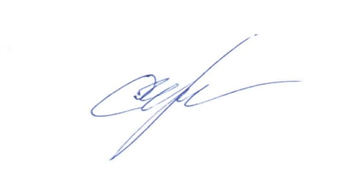 Начальник 5 НИЦ                                                                                     С.Г. Чечулин13 мая 2024Исп. Шароватов А.А.8 (495) 287 73 05 доб. 29 34